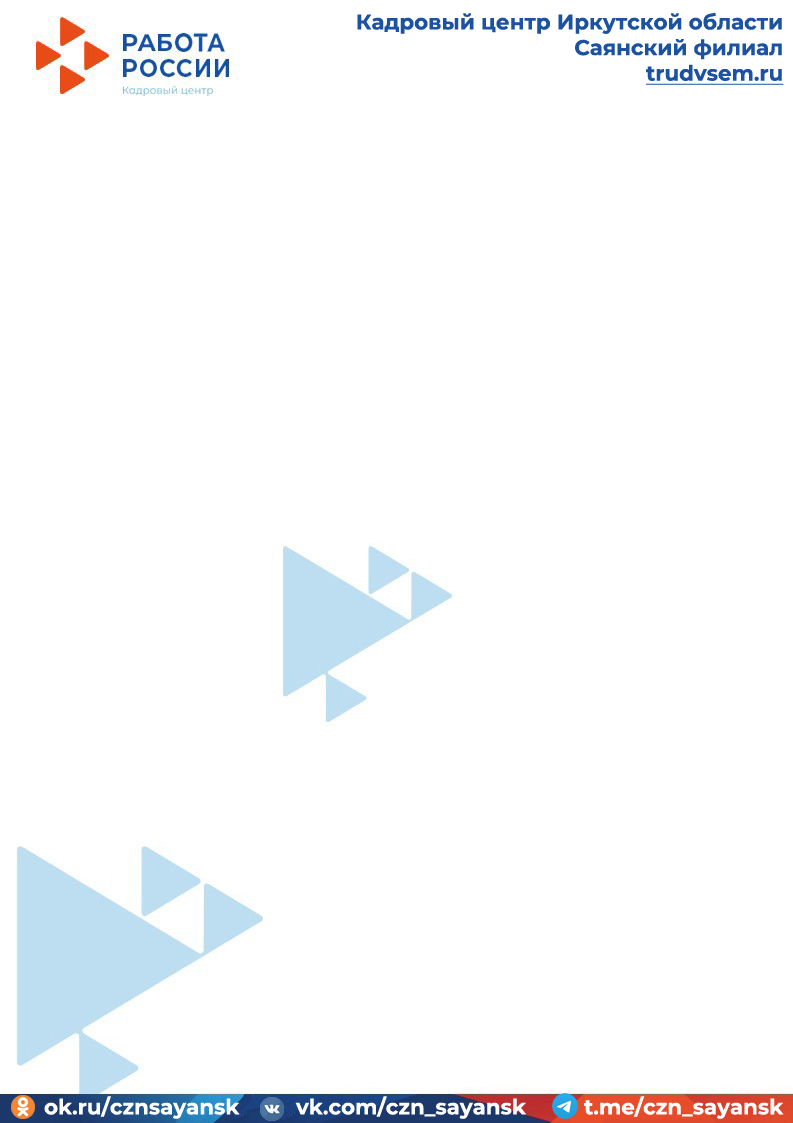 ВНИМАНИЕ!Ярмарка вакансий с ОБЩЕСТВОМ С ОГРАНИЧЕННОЙ ОТВЕТСТВЕННОСТЬЮ «ИРПЛАСТ»23 июля 2024 года в 15:00Саянский филиал ОГКУ КЦ Иркутской области проводит  мероприятие по трудоустройству гражданПредставители работодателя проведут:- презентацию вакансий организации;- онлайн-собеседование с кандидатами;- расскажут о преимуществах и условиях работыУ Вас есть возможность напрямую задать все интересующие вопросы специалистам организации.Подключиться к онлайн-ярмарке можно по ссылке: https://telemost.yandex.ru/j/13418957964996Приглашаем вас в команду ООО «ИРПЛАСТ»!Информация по телефонам: 8(39553) 5-97-65, 5-48-21, 5-40-40;  8991-542-11-55, эл.почта: czn_sayansk@mail.ru